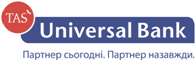 АТ «УНІВЕРСАЛ БАНК»Україна, 04082, м. Київ,вул. Автозаводська, буд. 54/19Довіреність на отримання корпоративних дебетних платіжних карток (для юридичних осіб та фізичних осіб - підприємців)м. ____________ 							«____» _____________ 20___ р.________________________________________(повне найменування юридичної особи/ ПІБ фізичної особи-підприємця), ___________________________ (ідентифікаційний код юридичної особи/ реєстраційний номер облікової картки платника податків),в особі _______________________               (посада та ПІБ представника юридичної особи/ ПІБ фізичної особи-підприємця), який діє на підставі _________________                                     (документ, на підставі якого діє представник юридичної особи/ фізична особа - підприємець) доручає довіреній особі (працівнику) _________________________________                                                                         (посада та ПІБ довіреної особи юридичної особи/ПІБ довіреної особи фізичної особи-підприємця),паспорт _________________________________ (серія, номер, ким виданий), __________________________________(реєстраційний номер облікової картки платника податків)отримати в АКЦІОНЕРНОМУ ТОВАРИСТВІ «УНІВЕРСАЛ БАНК» (далі - Банк):1. корпоративні дебетні платіжні картки Visa Business Chip, випущені до поточного рахунку № __________________________________________________________,____________________________________________(повне найменування юридичної особи/ ПІБ фізичної особи-підприємця),відкритий в Банку, на ім’я наступних держателів корпоративних дебетних платіжних карток:____________________ (ПІБ)_____________  (реєстраційний номер облікової картки платника податків____________________ (ПІБ)_____________  (реєстраційний номер облікової картки платника податків)_____________________ (ПІБ)_____________  (реєстраційний номер облікової картки платника податків)загальною кількістю __________ (кількість прописом) штук.2. розписки в кількості ______ (кількість прописом) штук про отримання корпоративної дебетної платіжної картки для кожного держателя  та  повернути (подати) зазначені підписані розписки до Банку у строк до (____) (прописом) банківських днів. розписуватись від імені ___________________________(зазначається повне найменування юридичної особи/ ПІБ фізичної особи-підприємця) на виконання цієї довіреності.Довіреність видана строком _____________ та дійсна до ______________________.Підпис  довіреної особи:_________________________________________________________________.                          (підпис та П.І.Б. довіреної особи власноручно)______________________ 					__________________(посада представника юридичної особи /			(підпис та ПІБ представника юридичної особи /  фізичної особи-підприємця)  				фізичної особи-підприємця) Підпис довірителя: ____________________________________________________________________.                          (підпис та П.І.Б. довірителя власноручно)Ця довіреність засвідчена мною, ___________________________________________________         _______________________________ Посада та ПІБ Уповноваженої особи Відділення               	                                   Підпис  ____________________________________________________      ______________________________                         Посада та ПІБ Контролера Відділення                                                                                  Підпис  М.П.    